Boccia Legacy Games 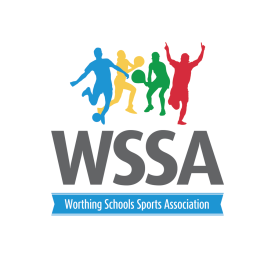 Wednesday 21st June   1pm -3pm TimingsCourt 1 ChesswoodHawthornsDurringtonWhytemead Court 2 OrchardsWest ParkBroadwaterDownsbrookCourt 3BroadwaterDurringtonVale English MartyrsCourt 4HawthornsWhytemeadOrchardsAN other1v21v21v21v23v43v43v43v41v31v31v31v32v42v42v42v41v41v41v41v42v32v32v32v3First in each Pool Play for 1st – 4th place Second in each pool Play for 5th to 8th 3rd each pool Play for 9th to 12th4th each pool Play for 13th to 16th 1.2.3.4.1.23412341.2341v21v21v21v23v43v43v43v41v31v31v31v32v42v42v42v41v41v41v41v42v32v32v32v3Results 